Traktor Honda 6522 Poptávka: zadní blatníky (levý blatník s podběhem(6) a pravý blatník s podběhem(5))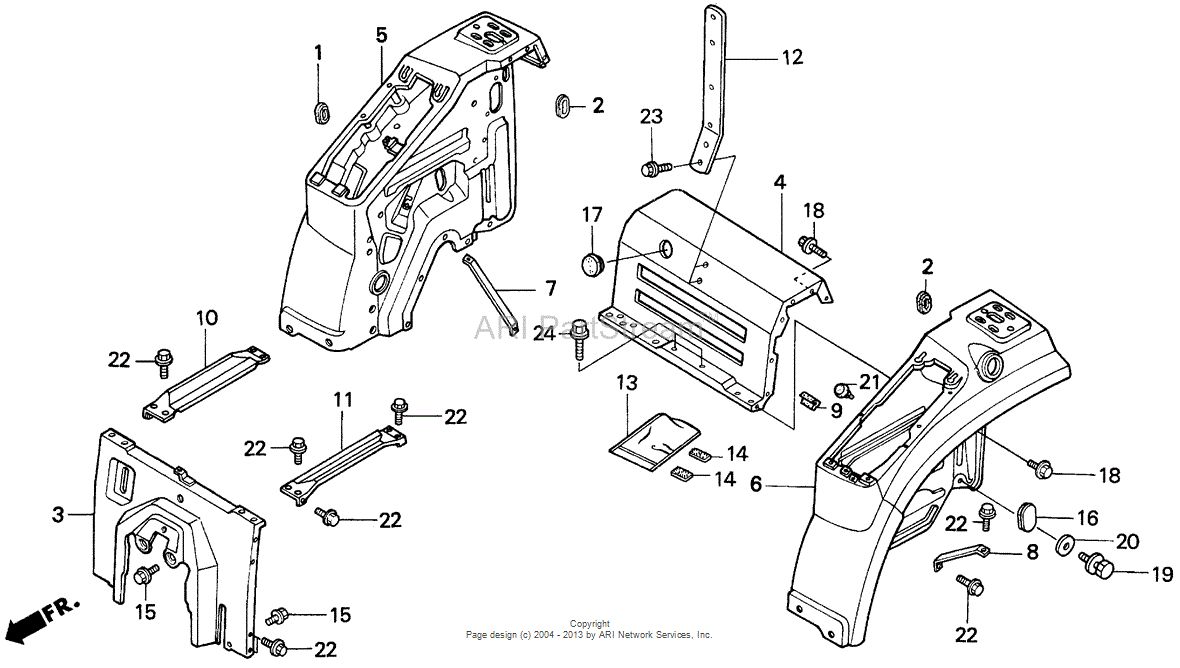 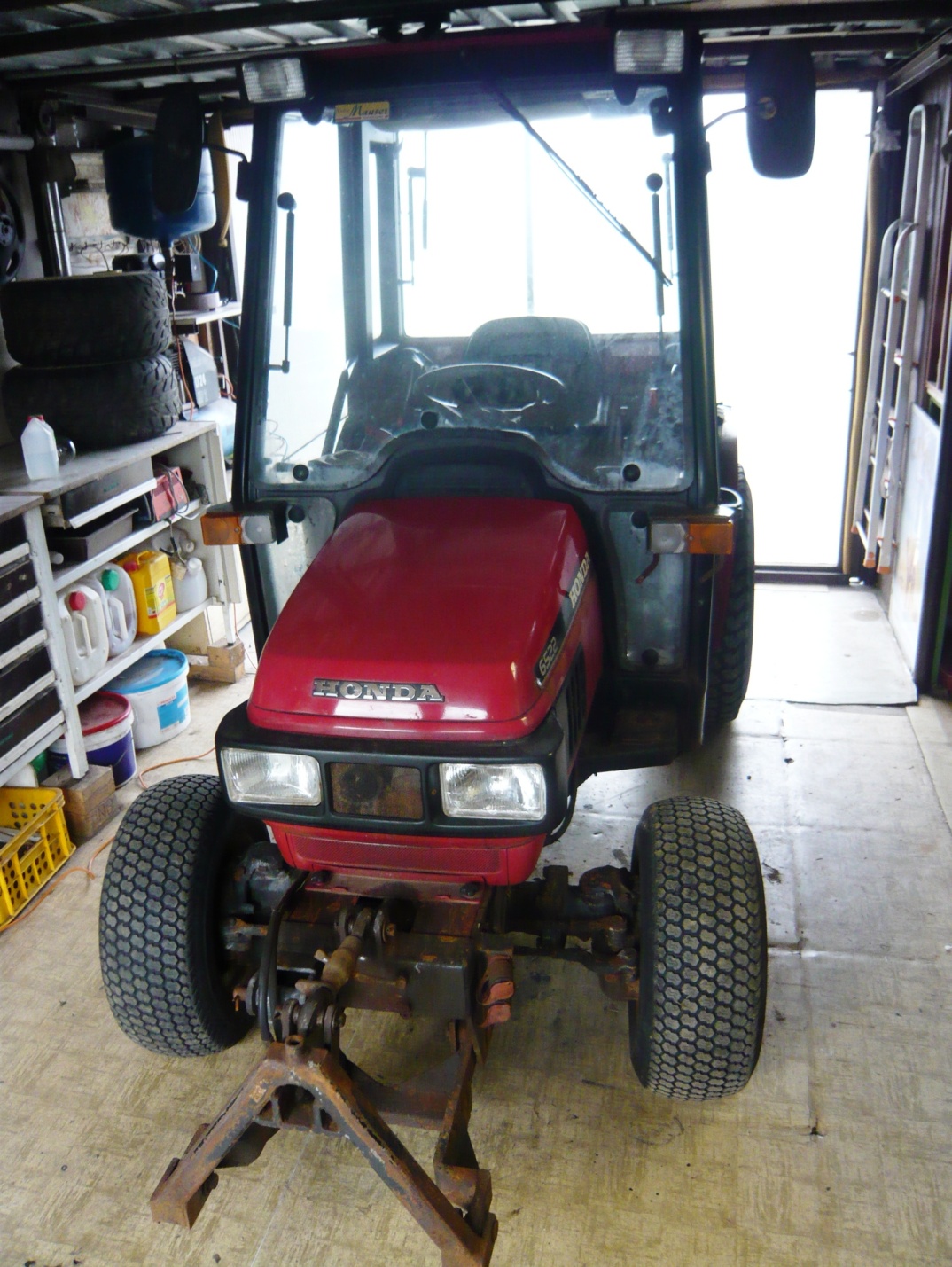 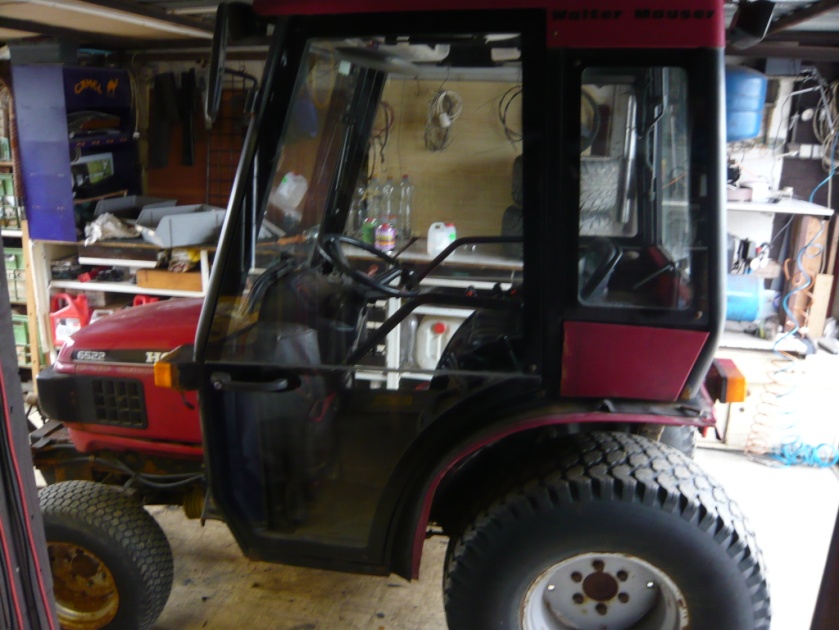 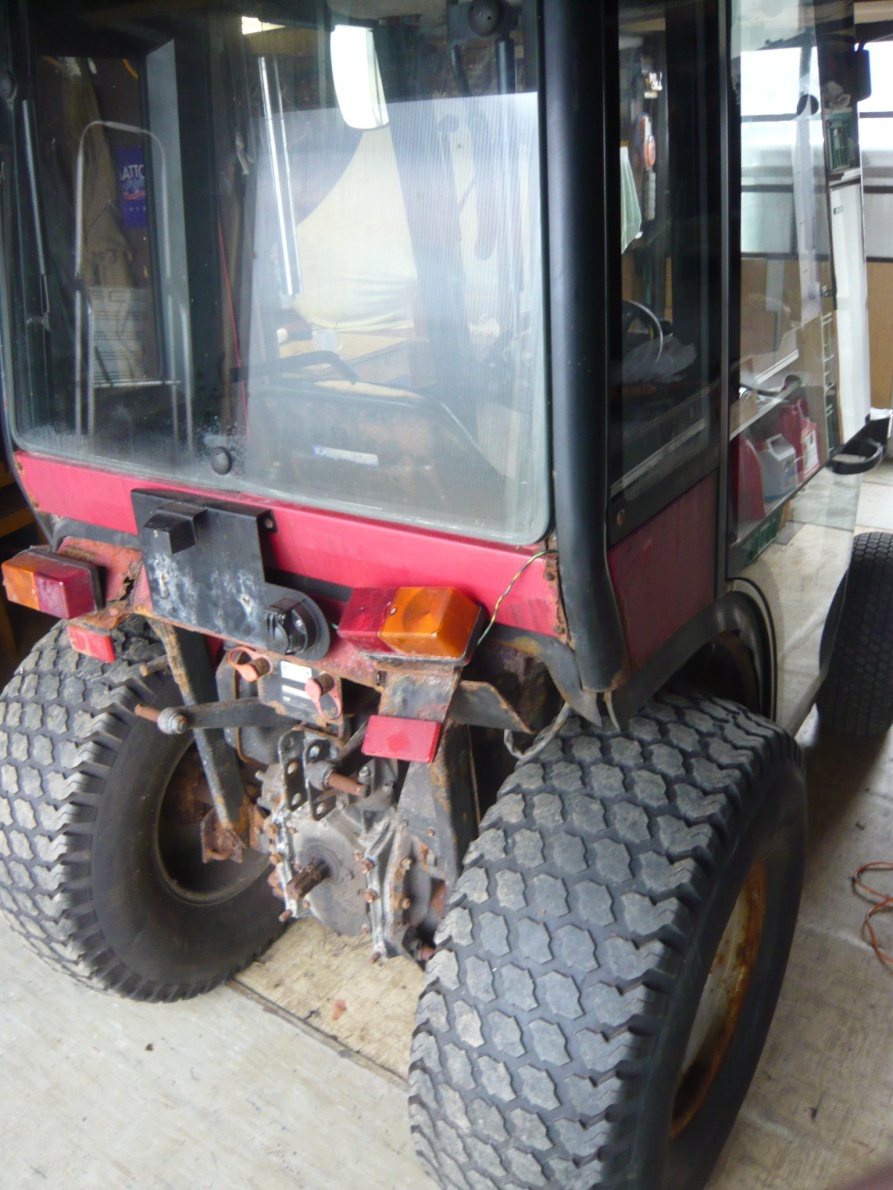 Pravý zadní blatník s podběhem                                                                                Levý zadní blatník s podběhem                                                             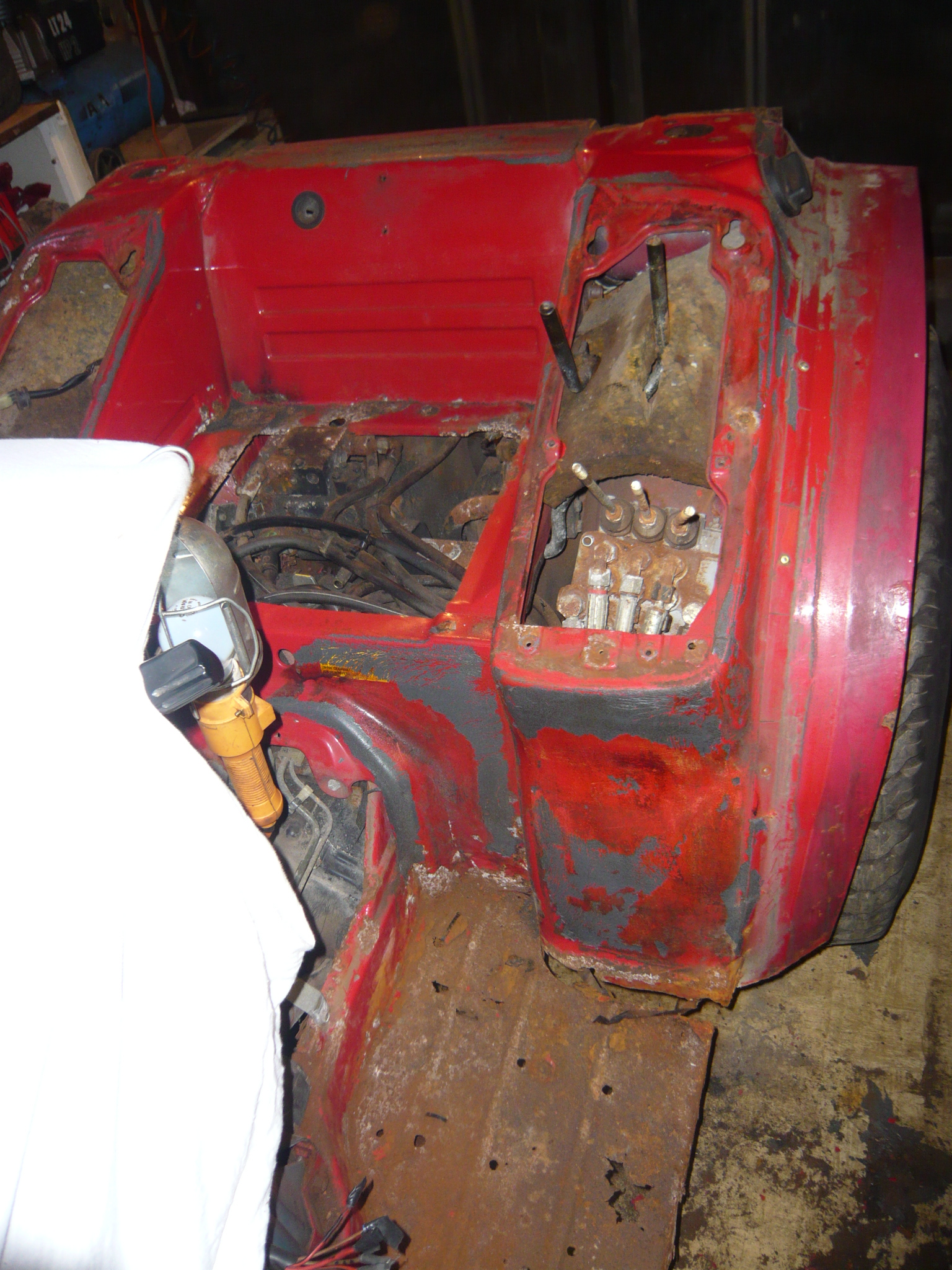 